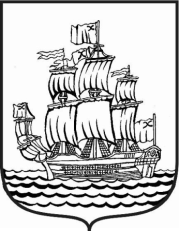 МУНИЦИПАЛЬНЫЙ СОВЕТМУНИЦИПАЛЬНОГО ОБРАЗОВАНИЯмуниципальный округ Адмиралтейский округ5 созыв__________________________________________________________________РЕШЕНИЕ № 19Санкт - Петербург 		                от 03 декабря 2014 года                                                                                                                    протокол № 7«Об утверждении Положения «Об оплате труда работников, замещающих должности, не отнесенные к должностям муниципальной службы, и осуществляющих техническое обеспечение деятельности органов местного самоуправления муниципального образования муниципальный округ Адмиралтейский округ» В соответствии с положениями статей Трудового кодекса Российской Федерации, Федерального закона от 19.06.2000 г. № 82-ФЗ «О минимальном размере оплаты труда»,   а также Устава муниципального образования муниципальный округ Адмиралтейский округ Муниципальный Совет муниципального образования муниципальный округ Адмиралтейский округ решил:Утвердить Положение «Об оплате труда работников, замещающих должности, не отнесенные к должностям муниципальной службы, и осуществляющих техническое обеспечение деятельности органов местного самоуправления муниципального образования муниципальный округ Адмиралтейский округ» согласно Приложению № 1 к настоящему Решению.Разместить настоящее Решение на официальном сайте МО Адмиралтейский округ в сети «Интернет» - www.admiralokrug.ru.Настоящее Решение вступает в силу после его официального опубликования (обнародования) с 01 января 2015 года.Направить заверенную копию настоящего Решения в адрес Санкт-Петербургского государственного автономного учреждения «Санкт-Петербургский центр правового обеспечения» для включения в регистр муниципальных нормативных правовых актов Санкт-Петербурга. Контроль за исполнением настоящего Решения возложить на Главу муниципального образования МО Адмиралтейский округ и на Главу местной Администрации МО Адмиралтейский округ.Глава МО Адмиралтейский округ                                                                         Е.П. Барканов